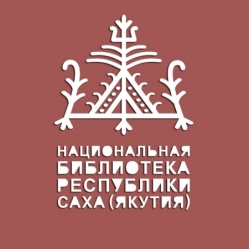 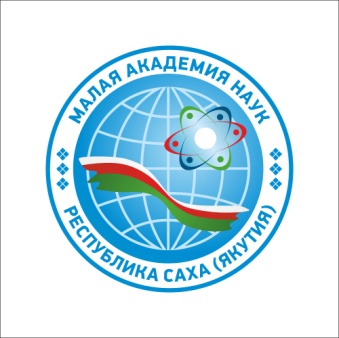 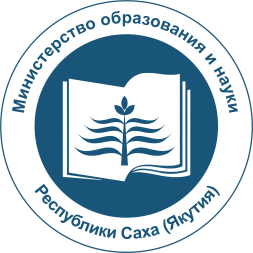 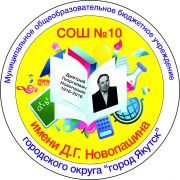 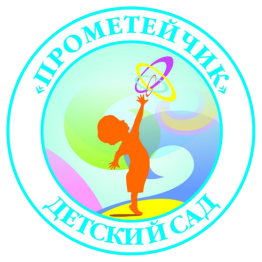 ПРОГРАММАII Республиканской научно-практической онлайн-конференции «Реализация проекта «Шахматы – детям»: опыт, проблемы, перспективы» Дата проведения: 28-29 апреля 2021 г. Место проведения: г. Якутск, МБОУ СОШ № 10 ГО «город Якутск»Организаторы: Министерство образования и науки Республики Саха (Якутия), ГАУ ДО Республики Саха (Якутия) «Малая академия наук РС (Я)», ГКУ РС (Я) «Национальная библиотека Республики Саха (Якутия)», МБОУ «СОШ № 10 им. Д.Г. Новопашина» ГО «город Якутск», МАДОУ «Детский сад №18 «Прометейчик» им. Т.С. Комаровой»На протяжении многих лет Якутия была лидером по привлечению детей с раннего возраста к игре в шахматы, как к мощному стимулу когнитивного развития. Проект, направленный на развитие детей,  получил название «Шахматы – детям». Республикой накоплен колоссальный практический, методический, творческий багаж, который частично систематизирован, но нуждается в целенаправленной работе по анализу, обобщению, разработке доказательной базы и передаче накопленного опыта через центры шахматного развития. Цель Республиканской научно-практической конференции способствовать консолидации усилий всех участников процесса, объединению усилий для дальнейшего продвижения проекта, сохранению опыта лучших педагогов Республики  Саха (Якутия) для новых поколений.28 апреля, 2021г. Время Наименование мероприятия   Место проведения 9:00-9:45 Регистрация участников  Актовый зал - спикеры;Участники - онлайн на платформе ZOOM09.00-13.00Выставка-конкурс авторских развивающих игр и методических пособий  по шахматному образованию в детском саду и школеАктовый зал - спикеры;Участники - онлайн на платформе ZOOM10.00-13.00ПЛЕНАРНОЕ ЗАСЕДАНИЕАктовый зал - спикеры;Участники - онлайн на платформе ZOOM10:00 -10.30Торжественное открытие Конференции. Модераторы: О.Н. Степанова, к.п.н., руководитель отдела дошкольного и начального образования ГАУ ДО РС (Я) «Малая академия наук РС (Я)»И.Е. Аксенова, тьютор по шахматному образованию МБОУ СОШ №21 ГО «город Якутск»Приветствие участников КонференцииПАВЛОВ Василий Климович, ректор ГАУ ДО РС (Я) «Малая академия наук РС (Я)»;СИВЦЕВ Михаил Петрович, министр образования и науки РС (Я);СУХИН Игорь Георгиевич, к.п.н., член Союза писателей, методолог шахматного образования, автор Федерального курса «Шахматы – школе», (Москва); Комарова Ирина Ильинична, проректор по науке Международной педагогической академии дошкольного образования г. Москва, СОПС/ ВАВТ МЭР России, к.и.н.,  (Москва)ТУРЕБАЕВ Дастан Арыстанович, преподаватель Международной педагогической академии дошкольного образования (Москва) ЕГОРОВ Владимир Анатольевич, к.ф-м. наук, генеральный директор НО «Целевой фонд будущих поколений РС (Я)»;СЕМЕНОВ Алексей Климентьевич, начальник УО ОА города ЯкутскаАктовый зал - спикеры;Участники - онлайн на платформе ZOOM10.30-12.00Выступление спикеров Конференции СУХИН Игорь Георгиевич, к.п.н., член Союза писателей, методолог шахматного образования, автор Федерального курса «Шахматы –  школе» (Москва).Тема выступления: «Развитие шахматного образования в Республике Саха (Якутия) и проблемы разработки программы по учебной дисциплине «Шахматы» для 5-9 классов». Комарова Ирина Ильинична, проректор по науке Международной педагогической академии дошкольного образования г. Москва, СОПС/ ВАВТ МЭР России, к.и.н., (Москва)Тема выступления: «Мониторинг результатов работы с одаренными детьми в Республике Саха (Якутия)».ТУРЕБАЕВ Дастан Арыстанович, преподаватель Международной педагогической академии дошкольного образования (Москва) Тема выступления: «Отношение родителей к дистанционным занятиям по шахматам».  ЕРМОЛАЕВ Сергей Артемович, заместитель директора МОБУ СОШ №10 ГО «город Якутск».ПОПОВ Иван Олегович, программист, победитель грантов главы РС (Я) и Государственного фонда содействия инновациям БортникаТема выступления: «Цифровизация и векторы успешности в рамках проекта «Одаренный ребенок в массовой школе».АКСЕНОВА Ирина Ермаковна, председатель Республиканского методического объединения педагогов по шахматам, педагог дополнительного образования МБОУ СОШ №21 ГО «город Якутск»Тема выступления: «Шахматное образование в рамках проекта «Шахматы – детям»»ХАНДЫ Надежда Васильевна, заведующий,ГАБЫШЕВА Вера Петровна, заместитель по УВР РЦ по развитию детской одаренности по направлению «Шахматное образование» МБДОУ ЦРР «Детский сад №17 «Кунчээн» ГО «город Якутск»Тема выступления: «Шахматы в детском саду: проблемы и перспективы развития»  МОРОЗОВ Дмитрий Николаевич, педагог дополнительного образования, НИКИФОРОВА Мария Семеновна, ОКОНЕШНИКОВА Марфа Дмитриевна, АМОНОВА Изабелла Спиридоновна,  воспитатели МАДОУ «Детский сад №18 «Прометейчик» им. Т.С. Комаровой», ГО «город Якутск»Тема выступления: «Шахматная кафедра школы-лаборатории: новый формат работы в детском саду».САВВИНОВА Жанна Николаевна, заведующий МБДОУ «Детский сад №21 «Кэнчээри», ГО «город  Якутск»,ПЛАТОНОВА Александра Власьевна, заместитель по ВМР МБДОУ «Детский сад №21 «Кэнчээри», ГО «город  Якутск»КОРЯКИНА Мария Васильевна, педагог дополнительного образования по шахматам МБДОУ Д/с №20 «Надежда» ГО «город Якутск» Тема выступления: «Сетевое инновационное объединение (СИО) по шахматному образованию в детских садах Якутска: от идеи до результата». Актовый зал - спикеры;Участники - онлайн на платформе ZOOM 12.00-13.30Обеденный перерыв 13.30-15.00Работа в секциях: Круглый стол «Интерактивная карта образования Якутии: точка доступа».Модераторы: Степанова Ольга Николаевна, к.п.н., руководитель отдела дошкольного и начального образования ГАУ ДО РС (Я) «Малая академия наук РС (Я)»;Аксенова Ирина Ермаковна, председатель РМОШ, тьютор по шахматному образованию МБОУ СОШ №21 ГО «город Якутск»Докладчики:Татьяна Ивановна Никифорова, заместитель директора по учебно-воспитательной работе ГАПОУ РС (Я) «Якутский педагогический колледж им. С.Ф. Гоголева» «Электронная библиотека к 100-летию дошкольного образования Республики Саха (Якутия)».Светлана Иннокентьевна Бойтунова, заведующая научно-исследовательским центром Национальной библиотеки РС (Я)«Электронные ресурсы системы дошкольного образования».Ольга Николаевна Степанова, руководитель отдела ДиНО ГАУ ДО РС (Я) «Малая академия наук РС (Я)»«Отчеты о результатах работы в сфере шахматного образования, как основа для исследований».Ирина Ильинична Комарова «Большие данные и система дошкольного образования».Саргылана Васильевна Максимова, Татьяна Ивановна Никифорова, Ирина Ильинична Комарова«Интерактивная карта образования Республики Саха (Якутия) и критерии оценки».Эксперты секции – Комарова Ирина Ильинична, проректор по науке Международной педагогической академии дошкольного образования г. Москва, СОПС/ ВАВТ МЭР России, к.и.н., (Москва);Сухин Игорь Георгиевич, к.п.н., член Союза писателей, методолог шахматного образования, автор Федерального курса «Шахматы – школе», (Москва); Туребаев Дастан Арыстанович, преподаватель Международной педагогической академии дошкольного образования (Москва) Актовый зал - спикеры;Участники - онлайн на платформе ZOOM15.15-16.45II секция. «Координация исследований детской одаренности, на примере шахматного образования в Республике Саха (Якутия)». Модераторы: Степанова Ольга Николаевна, к.п.н., руководитель отдела дошкольного и начального образования ГАУ ДО РС (Я) «Малая академия наук РС (Я)»;Аксенова Ирина Ермаковна, тьютор по шахматному образованию МБОУ СОШ №21 ГО «город Якутск».Доклады: Комарова Ирина Ильинична, проректор по науке МПАДО «Для чего и как мы исследуем результаты работы с детьми?»Степанова Ольга Николаевна, МАН РС (Я)  «Исследования результатов развития одаренности в Якутии»Платонова Александра Власьевна, заместитель заведующего по ВМР, Федотова Светлана Егоровна, ПДО по шахматному образованию  МБДОУ «Детский сад №21 «Кэнчээри», ГО «город  Якутск»«Реализация программы «Чудеса шахматной страны» в детском саду «Кэнчээри» г. Якутска».Попов Иван Олегович, программист, победитель грантов главы РС (Я) и Государственного фонда содействия инновациям Бортника«Цифровизация системы управления дополнительного образования в рамках платформы Вектор развития».Данилов Михаил Петрович, педагог дополнительного образования МБДОУ ЦРР «Детский сад №89 «Парус» ГО «город Якутск»«Играем в шахматы с SMART - Notebook».Чикмарева Алена Валерьевна, ПДО Центра развития творчества детей и юношества, г. Нерюнгри МО «Нерюнгринский район»«Интеграция физического воспитания и шахматного образования, как условие повышения мотивации учащихся»Эксперты секции – Комарова Ирина Ильинична, проректор по науке Международной педагогической академии дошкольного образования г. Москва, СОПС/ ВАВТ МЭР России, к.и.н., (Москва);Сухин Игорь Георгиевич, к.п.н., член Союза писателей, методолог шахматного образования, автор Федерального курса «Шахматы – школе», (Москва); Туребаев Дастан Арыстанович, преподаватель Международной педагогической академии дошкольного образования (Москва) Актовый зал - спикеры;Участники - онлайн на платформе ZOOM 16.45-17.00 Торжественная передача в Единую электронную коллекцию Национальной библиотеки Республики Саха (Якутия) развивающих игр, мультфильмов и авторских методических пособий и программ. Итоги выставки-конкурса авторских дидактических и наглядных пособий  по шахматному образованию в детском саду и школеАктовый зал – спикерыУчастники - онлайн на платформе ZOOM17.00-17.30Принятие резолюцииАктовый зал - спикерыУчастники - онлайн на платформе ZOOM 29 апреля, 2021 г.	29 апреля, 2021 г.	29 апреля, 2021 г.	9.30-12.00Научно-практический семинар для педагогов и тьюторов детского сада «Прометейчик»«Новые технологии в программе «От рождения до школы» (Д.А. Туребаев, И.И. Комарова)Учебный зал АНО ДПО «Академии детства им. Т.С. Комаровой»12.00-13.30Обед14.00-16.00Стратегическая сессия для учителей МОБУ СОШ №10 ГО «город Якутск» «Формирование платформы по работе над развитием одаренности в массовой школе» (И.И. Комарова, И.Г. Сухин, Д.А. Туребаев)Актовый зал МОБУ СОШ №10ГО «город Якутск»